                                         Curriculum Vitae                                         Curriculum Vitae                                         Curriculum Vitae                                         Curriculum VitaeLični podaci – Personal dataLični podaci – Personal dataLični podaci – Personal dataLični podaci – Personal dataPrezime/ImeFamily name/Name  FUŠTIĆ MIRKO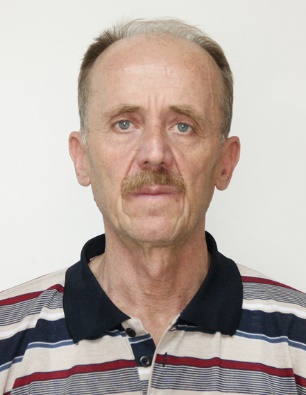 FUŠTIĆ MIRKOFUŠTIĆ MIRKOAdresa                                                     AddressBAR, Bulevar ''24.Novembar'' H-22/33BAR, Bulevar ''24.Novembar'' H-22/33BAR, Bulevar ''24.Novembar'' H-22/33Telefon                                                  Telephone382 30 312 674Mobilni telefon(i)       Mobile382 69 028 081E-mailmirkofustic@t-com.memirkofustic@t-com.memirkofustic@t-com.meNacionalnostNationalityCrnogorskaMontenegroCrnogorskaMontenegroCrnogorskaMontenegroDatum rođenjaDate of birth03rd  June, 1958.03rd  June, 1958.03rd  June, 1958.PolGenderMuškiMaleMuškiMaleMuškiMaleTrenutna pozicija zanimanje                                      Current position                                                 ProffesionLučki kapetan u Lučkoj kapetani Kotor – od 01.02.2024 Pomorac-Zapovjednik broda   Harbour Master in Harbour Master's Office – Kotor, Montenegro – from 01.02.2024.   Master MarinerLučki kapetan u Lučkoj kapetani Kotor – od 01.02.2024 Pomorac-Zapovjednik broda   Harbour Master in Harbour Master's Office – Kotor, Montenegro – from 01.02.2024.   Master MarinerLučki kapetan u Lučkoj kapetani Kotor – od 01.02.2024 Pomorac-Zapovjednik broda   Harbour Master in Harbour Master's Office – Kotor, Montenegro – from 01.02.2024.   Master MarinerRadno iskustvo – Work experienceRadno iskustvo – Work experienceRadno iskustvo – Work experienceRadno iskustvo – Work experiencePeriod (od-do)Period (from-to)Od 01.07.1982 do 31.08.1983From 01st July 1982 to 31st August 1983 Od 01.07.1982 do 31.08.1983From 01st July 1982 to 31st August 1983 Od 01.07.1982 do 31.08.1983From 01st July 1982 to 31st August 1983 Zanimanje ili pozicija                            Proffesion or positionŠef računovodstva u SIZ-u društvenih djelatnostiChief accountmant in the Community of social activitiesŠef računovodstva u SIZ-u društvenih djelatnostiChief accountmant in the Community of social activitiesŠef računovodstva u SIZ-u društvenih djelatnostiChief accountmant in the Community of social activitiesGlavne aktivnosti i odgovornosti     Main activities and responsabilitiesKnjigovodstveno-računovodstveni posloviAccounting jobsKnjigovodstveno-računovodstveni posloviAccounting jobsKnjigovodstveno-računovodstveni posloviAccounting jobsIme i adresa poslodavca             Name and address of employerSIZ društvenih djelatnosti (Socijalne i dječje zaštite, kulture, fizičke kulture i nauke)Community of social servicesSIZ društvenih djelatnosti (Socijalne i dječje zaštite, kulture, fizičke kulture i nauke)Community of social servicesSIZ društvenih djelatnosti (Socijalne i dječje zaštite, kulture, fizičke kulture i nauke)Community of social servicesVrsta posla ili sektor                           Type of work or sectorŠef računovodstva-završni i periodični odbračuni u SIZ-u i Radnoj zajedniciAccounting jobsŠef računovodstva-završni i periodični odbračuni u SIZ-u i Radnoj zajedniciAccounting jobsŠef računovodstva-završni i periodični odbračuni u SIZ-u i Radnoj zajedniciAccounting jobsPeriod (od-do)Period (from-to)Od 23.11.1983 do 02.05.1995From 23rd November 1983 to 02nd May 1995Od 23.11.1983 do 02.05.1995From 23rd November 1983 to 02nd May 1995Od 23.11.1983 do 02.05.1995From 23rd November 1983 to 02nd May 1995Zanimanje ili pozicija                            Proffesion or positionInženjer pomorsko-nautičke strukeEngineer of maritime nautical profession Inženjer pomorsko-nautičke strukeEngineer of maritime nautical profession Inženjer pomorsko-nautičke strukeEngineer of maritime nautical profession Glavne aktivnosti i odgovornosti      Main activities and responsabilitiesKadet, III oficir palube, II oficir palube,I oficir palube i Zapovjednik brodaCadet, 3rd officer, 2nd officer, Chief mate and Master of the vesselKadet, III oficir palube, II oficir palube,I oficir palube i Zapovjednik brodaCadet, 3rd officer, 2nd officer, Chief mate and Master of the vesselKadet, III oficir palube, II oficir palube,I oficir palube i Zapovjednik brodaCadet, 3rd officer, 2nd officer, Chief mate and Master of the vesselIme i adresa poslodavca             Name and address of employerPrekookeanska plovidba – BarOverseas navigation Company - BarPrekookeanska plovidba – BarOverseas navigation Company - BarPrekookeanska plovidba – BarOverseas navigation Company - BarVrsta posla ili sektor                           Type of work or sectorPlovidba na brodovima u gore pomenutim zvanjimaSailing on ships in the abovementioned tittlesPlovidba na brodovima u gore pomenutim zvanjimaSailing on ships in the abovementioned tittlesPlovidba na brodovima u gore pomenutim zvanjimaSailing on ships in the abovementioned tittlesPeriod (od-do)Period (from-to)Od 03.05.1995 do 01.02.2024.Since 03rd May 1995 till 01.02.2024 Od 03.05.1995 do 01.02.2024.Since 03rd May 1995 till 01.02.2024 Od 03.05.1995 do 01.02.2024.Since 03rd May 1995 till 01.02.2024 Zanimanje ili pozicija                            Proffesion or positionInspektor I za sigurnost plovidbe ili Glavni inspektor za sigurnost plovidbe PSCO or Principal PSCO in Harbour Master's Office Bar, MontenegroInspektor I za sigurnost plovidbe ili Glavni inspektor za sigurnost plovidbe PSCO or Principal PSCO in Harbour Master's Office Bar, MontenegroInspektor I za sigurnost plovidbe ili Glavni inspektor za sigurnost plovidbe PSCO or Principal PSCO in Harbour Master's Office Bar, MontenegroGlavne aktivnosti i odgovornosti     Main activities and responsabilitiesInspekcijski nadzor nad plovnim objektima na području Lučke kapetanije Bar PSCO or Principal PSCO in Harbour Master's Office Bar, MontenegroInspekcijski nadzor nad plovnim objektima na području Lučke kapetanije Bar PSCO or Principal PSCO in Harbour Master's Office Bar, MontenegroInspekcijski nadzor nad plovnim objektima na području Lučke kapetanije Bar PSCO or Principal PSCO in Harbour Master's Office Bar, MontenegroIme i adresa poslodavca             Name and address of employerMinistarstvo saobraćaja i pomorstva – Lučka kapetanija BarMinistry of transport and maritime affairs, Harbour Master's Office BarMinistarstvo saobraćaja i pomorstva – Lučka kapetanija BarMinistry of transport and maritime affairs, Harbour Master's Office BarMinistarstvo saobraćaja i pomorstva – Lučka kapetanija BarMinistry of transport and maritime affairs, Harbour Master's Office BarVrsta posla ili sektor                           Type of work or sectorInspekcijski nadzor nad plovnim objektima na području Lučke kapetanije Bar PSCO or Principal PSCO in Harbour Master's Office Bar, MontenegroInspekcijski nadzor nad plovnim objektima na području Lučke kapetanije Bar PSCO or Principal PSCO in Harbour Master's Office Bar, MontenegroInspekcijski nadzor nad plovnim objektima na području Lučke kapetanije Bar PSCO or Principal PSCO in Harbour Master's Office Bar, MontenegroObrazovanje i obuka – Education and trainingObrazovanje i obuka – Education and trainingObrazovanje i obuka – Education and trainingObrazovanje i obuka – Education and trainingPeriod (od-do)Period (from-to)1977-1979 1977-19791977-1979 1977-19791977-1979 1977-1979Naziv stečene kvalifikacije             Name of acquired qualificationPomorski ekonomista - inženjerMaritime economists engineerPomorski ekonomista - inženjerMaritime economists engineerPomorski ekonomista - inženjerMaritime economists engineerGlavni predmeti/stečene vještine zanimanjaMain items/acquired skills occupationsPomorsko ekonomski predmetiMaritime economic  subjectsPomorsko ekonomski predmetiMaritime economic  subjectsPomorsko ekonomski predmetiMaritime economic  subjectsIme i tip organizatora obrazovanja i obuke               Name and type of organizer of                            education and training                                    Viša pomorska škola – KotorHigh nautical College - KotorViša pomorska škola – KotorHigh nautical College - KotorViša pomorska škola – KotorHigh nautical College - KotorNivo u nacionalnoj ili međunarodnoj klasifikaciji           Level in national or international                                            classification   VI stepen stručne spremeVI degree of educationVI stepen stručne spremeVI degree of educationVI stepen stručne spremeVI degree of educationPeriod (od-do)Period (from-to)1981-1983 1981-19831981-1983 1981-19831981-1983 1981-1983Naziv stečene kvalifikacije              Name of acquired qualificationInženjer pomorsko nautička strukeEngineer of maritime nautical professionInženjer pomorsko nautička strukeEngineer of maritime nautical professionInženjer pomorsko nautička strukeEngineer of maritime nautical professionGlavni predmeti/stečene vještine zanimanjaMain items/acquired skills occupationsPomorsko nautički (navigacioni) predmetiMaritime nautical (navigational) subjectsPomorsko nautički (navigacioni) predmetiMaritime nautical (navigational) subjectsPomorsko nautički (navigacioni) predmetiMaritime nautical (navigational) subjectsIme i tip organizatora obrazovanja i obuke               Name and type of organizer of                            education and training                                    Fakultet za pomorstvo – KotorFaculty of Maritime Studies - KotorFakultet za pomorstvo – KotorFaculty of Maritime Studies - KotorFakultet za pomorstvo – KotorFaculty of Maritime Studies - KotorNivo u nacionalnoj ili međunarodnoj klasifikaciji           Level in national or international                                            classification   VI stepen stručne spreme VI degree of educationVI stepen stručne spreme VI degree of educationVI stepen stručne spreme VI degree of educationPeriod (od-do)Period (from-to)199119911991199119911991Naziv stečene kvalifikacije              Name of acquired qualificationKapetan duge plovidbe – Zapovjednik broda bez ograničenjaMaster Mariner on ships of 3000 GT and aboveKapetan duge plovidbe – Zapovjednik broda bez ograničenjaMaster Mariner on ships of 3000 GT and aboveKapetan duge plovidbe – Zapovjednik broda bez ograničenjaMaster Mariner on ships of 3000 GT and aboveGlavni predmeti/stečene vještine zanimanjaMain items/acquired skills occupationsPomorsko nautički (navigacioni) predmetiMaritime nautical (navigational) subjectsPomorsko nautički (navigacioni) predmetiMaritime nautical (navigational) subjectsPomorsko nautički (navigacioni) predmetiMaritime nautical (navigational) subjectsIme i tip organizatora obrazovanja i obuke               Name and type of organizer of                            education and training                                    Lučka kapetanija – BarHarbour Master's Office - BarLučka kapetanija – BarHarbour Master's Office - BarLučka kapetanija – BarHarbour Master's Office - BarNivo u nacionalnoj ili međunarodnoj klasifikaciji           Level in national or international                                            classification   VII-1 stepen stručne spreme VII-1 degree of educationVII-1 stepen stručne spreme VII-1 degree of educationVII-1 stepen stručne spreme VII-1 degree of educationPeriod (od-do)Period (from-to)2010/20112010/20112010/20112010/20112010/20112010/2011Naziv stečene kvalifikacije              Name of acquired qualificationStepen Bachelor (Bapp) Nautica, 3 godine, 180 ECTS kreditaDegree of Bachelor (Bapp) NauticsStepen Bachelor (Bapp) Nautica, 3 godine, 180 ECTS kreditaDegree of Bachelor (Bapp) NauticsStepen Bachelor (Bapp) Nautica, 3 godine, 180 ECTS kreditaDegree of Bachelor (Bapp) NauticsGlavni predmeti/stečene vještine zanimanjaMain items/acquired skills occupationsPomorsko nautički (navigacioni) predmetiMaritime nautical (navigational) subjectsPomorsko nautički (navigacioni) predmetiMaritime nautical (navigational) subjectsPomorsko nautički (navigacioni) predmetiMaritime nautical (navigational) subjectsIme i tip organizatora obrazovanja i obuke               Name and type of organizer of                            education and training                                    Fakultet za pomorstvo – KotorFaculty of Maritime Studies - KotorFakultet za pomorstvo – KotorFaculty of Maritime Studies - KotorFakultet za pomorstvo – KotorFaculty of Maritime Studies - KotorNivo u nacionalnoj ili međunarodnoj klasifikaciji           Level in national or international                                            classification   VII-1 stepen stručne spreme VII-1 degree of educationVII-1 stepen stručne spreme VII-1 degree of educationVII-1 stepen stručne spreme VII-1 degree of educationPeriod (od-do)Period (from-to)2013/20142013/20142013/20142013/20142013/20142013/2014Naziv stečene kvalifikacije              Name of acquired qualificationStepen Specijaliste (Spec.Sci) Nautica, 4 godine, 240 ECTS kreditaDegree of Specialists (Spec.Sci.)Stepen Specijaliste (Spec.Sci) Nautica, 4 godine, 240 ECTS kreditaDegree of Specialists (Spec.Sci.)Stepen Specijaliste (Spec.Sci) Nautica, 4 godine, 240 ECTS kreditaDegree of Specialists (Spec.Sci.)Glavni predmeti/stečene vještine zanimanjaMain items/acquired skills occupationsPomorsko nautički (navigacioni) predmetiMaritime nautical (navigational) subjectsPomorsko nautički (navigacioni) predmetiMaritime nautical (navigational) subjectsPomorsko nautički (navigacioni) predmetiMaritime nautical (navigational) subjectsIme i tip organizatora obrazovanja i obuke               Name and type of organizer of                            education and training                                    Fakultet za mediteranske poslovne studije – TivatFaculty of Maritime Studies - TivatFakultet za mediteranske poslovne studije – TivatFaculty of Maritime Studies - TivatFakultet za mediteranske poslovne studije – TivatFaculty of Maritime Studies - TivatNivo u nacionalnoj ili međunarodnoj klasifikaciji           Level in national or international                                            classification   VII-1 stepen stručne spreme VII-1 degree of educationVII-1 stepen stručne spreme VII-1 degree of educationVII-1 stepen stručne spreme VII-1 degree of educationLične vještine i kompetencije – Personal skills and competenciesLične vještine i kompetencije – Personal skills and competenciesLične vještine i kompetencije – Personal skills and competenciesLične vještine i kompetencije – Personal skills and competenciesDrugi jezik(ci)Other languagesEngleski jezik   English languageEngleski jezik   English languageEngleski jezik   English languageDiplome stranih jezikaDiploma in foreign languagesSamoprocjena                                      Self assessmentRazumijevanjeUnderstandingGovorSpeakingPisanjeWritingEngleski jezik                                    English language                   Fluent Fluent Fluent Ruski jezikRussian language                       Fluent FluentFluentKompjuterske vještine i kompetencijeComputer skills and competencyWord, Excel, Power point, InternetWord, Excel, Power point, InternetWord, Excel, Power point, InternetDruge vještine i kompetencijeOther skills and competencyOsnovno i sva dodatna ovlaštenja za zapovjednika broda zahtijevana STCW  konvencijom i nacionalnim Pravilnikom:Master's certificate of competency and all aditional certificates required by STCW convention and national rulebook.:Zapovjednik broda od 3000 BT ili većeg – Master on ships of 3000 gross tonnage or more,Radio operator sa opštim ovlašćenjem – General Radio Operator's Certificate,Oficir odgovoran za bezbjednost broda – Ship Security officer,Osnovna sigurnost na brodu – Basic Training,Pružanje prve medicinske pomoći na brodu – Medical First Aid Certificate,Vođenje medicinske brige na brodu – Medical Care Certificate,Rukovanje čamcem za spasavanje i spasilačkim čamcem, osim brzog spasilačkog čamca – Proficiency in survival craft and rescue boats operations, other than fast rescue boats,Upravljanje gašenjem požara – Advanced Fire Fighting,Osposobljenost za rad na tankerima za prevoz nafte i hemikalija – Oil and Chemical Tanker Cargo Operations,Rukovanje brzim spasilačkim čamcem – Proficiency in fast rescue boats operations,Napredna osposobljenost za rad na tankerima za prevoz nafte – Advanced Oil Tanker Cargo Operations,Napredna osposobljenost za rad na tankerima za prevoz hemikalija – Advanced Chemical Tanker Cargo Operations,Osposobljenost za rad na tankerima za prevoz tečnog gasa - Liquefied Gas Tanker Cargo Operations,Napredna osposobljenost za rad na tankerima za prevoz tečnog gasa – Advanced Liquefied Gas Tanker Cargo Operations,Rad sa opasnim teretima – Dangerous Cargo Handling,Mjere sigurnosti na putničkom brodu – Passenger Ship Safety Certificate,Ovlašćenje za pomorce kojima su dodijeljene bezbjedonosne dužnosti – Certificate for seafarers with designated security duties,Lice odgovorno za bezbjednost u društvu(kompaniji) – Person responsible for security in society (company),Lice odgovorno za bezbjednost u luci – Person responsible for security in port,Ovlašćenje za bezbjedonosnu obuku za osoblje luke – Certificate for security training for port personnel,Postupci u slučaju opasnosti za bezbjednost i podizanje svijesti o bezbjednosti na brodu – Procedures in case of security threats and raising of security awareness,Voditelj jahte do 500 BT – Yacht Skipper up to 500 GT.Osnovno i sva dodatna ovlaštenja za zapovjednika broda zahtijevana STCW  konvencijom i nacionalnim Pravilnikom:Master's certificate of competency and all aditional certificates required by STCW convention and national rulebook.:Zapovjednik broda od 3000 BT ili većeg – Master on ships of 3000 gross tonnage or more,Radio operator sa opštim ovlašćenjem – General Radio Operator's Certificate,Oficir odgovoran za bezbjednost broda – Ship Security officer,Osnovna sigurnost na brodu – Basic Training,Pružanje prve medicinske pomoći na brodu – Medical First Aid Certificate,Vođenje medicinske brige na brodu – Medical Care Certificate,Rukovanje čamcem za spasavanje i spasilačkim čamcem, osim brzog spasilačkog čamca – Proficiency in survival craft and rescue boats operations, other than fast rescue boats,Upravljanje gašenjem požara – Advanced Fire Fighting,Osposobljenost za rad na tankerima za prevoz nafte i hemikalija – Oil and Chemical Tanker Cargo Operations,Rukovanje brzim spasilačkim čamcem – Proficiency in fast rescue boats operations,Napredna osposobljenost za rad na tankerima za prevoz nafte – Advanced Oil Tanker Cargo Operations,Napredna osposobljenost za rad na tankerima za prevoz hemikalija – Advanced Chemical Tanker Cargo Operations,Osposobljenost za rad na tankerima za prevoz tečnog gasa - Liquefied Gas Tanker Cargo Operations,Napredna osposobljenost za rad na tankerima za prevoz tečnog gasa – Advanced Liquefied Gas Tanker Cargo Operations,Rad sa opasnim teretima – Dangerous Cargo Handling,Mjere sigurnosti na putničkom brodu – Passenger Ship Safety Certificate,Ovlašćenje za pomorce kojima su dodijeljene bezbjedonosne dužnosti – Certificate for seafarers with designated security duties,Lice odgovorno za bezbjednost u društvu(kompaniji) – Person responsible for security in society (company),Lice odgovorno za bezbjednost u luci – Person responsible for security in port,Ovlašćenje za bezbjedonosnu obuku za osoblje luke – Certificate for security training for port personnel,Postupci u slučaju opasnosti za bezbjednost i podizanje svijesti o bezbjednosti na brodu – Procedures in case of security threats and raising of security awareness,Voditelj jahte do 500 BT – Yacht Skipper up to 500 GT.Osnovno i sva dodatna ovlaštenja za zapovjednika broda zahtijevana STCW  konvencijom i nacionalnim Pravilnikom:Master's certificate of competency and all aditional certificates required by STCW convention and national rulebook.:Zapovjednik broda od 3000 BT ili većeg – Master on ships of 3000 gross tonnage or more,Radio operator sa opštim ovlašćenjem – General Radio Operator's Certificate,Oficir odgovoran za bezbjednost broda – Ship Security officer,Osnovna sigurnost na brodu – Basic Training,Pružanje prve medicinske pomoći na brodu – Medical First Aid Certificate,Vođenje medicinske brige na brodu – Medical Care Certificate,Rukovanje čamcem za spasavanje i spasilačkim čamcem, osim brzog spasilačkog čamca – Proficiency in survival craft and rescue boats operations, other than fast rescue boats,Upravljanje gašenjem požara – Advanced Fire Fighting,Osposobljenost za rad na tankerima za prevoz nafte i hemikalija – Oil and Chemical Tanker Cargo Operations,Rukovanje brzim spasilačkim čamcem – Proficiency in fast rescue boats operations,Napredna osposobljenost za rad na tankerima za prevoz nafte – Advanced Oil Tanker Cargo Operations,Napredna osposobljenost za rad na tankerima za prevoz hemikalija – Advanced Chemical Tanker Cargo Operations,Osposobljenost za rad na tankerima za prevoz tečnog gasa - Liquefied Gas Tanker Cargo Operations,Napredna osposobljenost za rad na tankerima za prevoz tečnog gasa – Advanced Liquefied Gas Tanker Cargo Operations,Rad sa opasnim teretima – Dangerous Cargo Handling,Mjere sigurnosti na putničkom brodu – Passenger Ship Safety Certificate,Ovlašćenje za pomorce kojima su dodijeljene bezbjedonosne dužnosti – Certificate for seafarers with designated security duties,Lice odgovorno za bezbjednost u društvu(kompaniji) – Person responsible for security in society (company),Lice odgovorno za bezbjednost u luci – Person responsible for security in port,Ovlašćenje za bezbjedonosnu obuku za osoblje luke – Certificate for security training for port personnel,Postupci u slučaju opasnosti za bezbjednost i podizanje svijesti o bezbjednosti na brodu – Procedures in case of security threats and raising of security awareness,Voditelj jahte do 500 BT – Yacht Skipper up to 500 GT.Vozačka dozvolaDriving licence  Kategorija ''B''  ''B'' category.  Kategorija ''B''  ''B'' category.  Kategorija ''B''  ''B'' category.Dodatne informacije                         Additional informationsZavršene sledeće kurseve:Successfully completed the following training courses:ISM Code Internal Auditor course – Montenegro Administration, 2005.Duly Authorized Security officer course - Montenegro Administration, 2005.Training course on preparedness and response to marine pollution for Government administrators and senior managers – REMPEC, 2007.Combating WMD Proliferatio at Maritime Ports course – USA DTRA, 2006. Training course on the MARPOL Convention – REMPEC, 2007.Training for members of examination board - Libar, 20009Training for instructors and lectures – Libar, 2009.Primjena Zakona o prekršajima – Uprava za kadrove, 2011.            Implementation of the Law on Misdemeanors - Montenegro Administration, 2011.ISM Code and Auditing Techniques –EMSA, 2012.53rd Port State Control seminar – Paris MoU, 2012.Training course on Enviromental issues EMSA, 2013.Training course on Liability and Compensation – EMSA, 2013.Training course on Accident Investigation – EMSA, 2013.International Ship and Port Facilitiy Security (ISPS) Code Seminar-USCG, 2015.40th Seminar for Port State Control Officers – EMSA, 2016.Port Facility Security Audit Seminar – USCG, 2016.Završene sledeće kurseve:Successfully completed the following training courses:ISM Code Internal Auditor course – Montenegro Administration, 2005.Duly Authorized Security officer course - Montenegro Administration, 2005.Training course on preparedness and response to marine pollution for Government administrators and senior managers – REMPEC, 2007.Combating WMD Proliferatio at Maritime Ports course – USA DTRA, 2006. Training course on the MARPOL Convention – REMPEC, 2007.Training for members of examination board - Libar, 20009Training for instructors and lectures – Libar, 2009.Primjena Zakona o prekršajima – Uprava za kadrove, 2011.            Implementation of the Law on Misdemeanors - Montenegro Administration, 2011.ISM Code and Auditing Techniques –EMSA, 2012.53rd Port State Control seminar – Paris MoU, 2012.Training course on Enviromental issues EMSA, 2013.Training course on Liability and Compensation – EMSA, 2013.Training course on Accident Investigation – EMSA, 2013.International Ship and Port Facilitiy Security (ISPS) Code Seminar-USCG, 2015.40th Seminar for Port State Control Officers – EMSA, 2016.Port Facility Security Audit Seminar – USCG, 2016.Završene sledeće kurseve:Successfully completed the following training courses:ISM Code Internal Auditor course – Montenegro Administration, 2005.Duly Authorized Security officer course - Montenegro Administration, 2005.Training course on preparedness and response to marine pollution for Government administrators and senior managers – REMPEC, 2007.Combating WMD Proliferatio at Maritime Ports course – USA DTRA, 2006. Training course on the MARPOL Convention – REMPEC, 2007.Training for members of examination board - Libar, 20009Training for instructors and lectures – Libar, 2009.Primjena Zakona o prekršajima – Uprava za kadrove, 2011.            Implementation of the Law on Misdemeanors - Montenegro Administration, 2011.ISM Code and Auditing Techniques –EMSA, 2012.53rd Port State Control seminar – Paris MoU, 2012.Training course on Enviromental issues EMSA, 2013.Training course on Liability and Compensation – EMSA, 2013.Training course on Accident Investigation – EMSA, 2013.International Ship and Port Facilitiy Security (ISPS) Code Seminar-USCG, 2015.40th Seminar for Port State Control Officers – EMSA, 2016.Port Facility Security Audit Seminar – USCG, 2016.